МУНИЦИПАЛЬНОЕ БЮДЖЕТНОЕ УЧРЕЖДЕНИЕ ДОПОЛНИТЕЛЬНОГО ОБРАЗОВАНИЯПРОЛЕТАРСКОГО РАЙОНА ГОРОДА РОСТОВА-НА-ДОНУ «ЦЕНТР ВНЕШКОЛЬНОЙ РАБОТЫ «ДОСУГ» ДОПОЛНИТЕЛЬНАЯОБЩЕОБРАЗОВАТЕЛЬНАЯ ОБЩЕРАЗВИВАЮЩАЯ ПРОГРАММА «ЮНЫЙ ПСИХОЛОГ»Направленность: социально-педагогическаяВозраст учащихся: 6-11 летСрок реализации: 4 годаАвтор:Ильина Вера Александровна,педагог дополнительного образования Ростов-на-Дону2022ОГЛАВЛЕНИЕПОЯСНИТЕЛЬНАЯ ЗАПИСКА							3 стр.УЧЕБНО-ТЕМАТИЧЕСКИЙ ПЛАН 1-ГО ГОДА ОБУЧЕНИЯ		17стр.СОДЕРЖАНИЕ ПРОГРАММЫ 1-ГО ГОДА ОБУЧЕНИЯ		18 стр.УЧЕБНО-ТЕМАТИЧЕСКИЙ ПЛАН 2-ГО ГОДА ОБУЧЕНИЯ	19 стр.СОДЕРЖАНИЕ ПРОГРАММЫ 2-ГО ГОДА ОБУЧЕНИЯ		20 стр.УЧЕБНО-ТЕМАТИЧЕСКИЙ ПЛАН 3-ГО ГОДА ОБУЧЕНИЯ	22 стр.СОДЕРЖАНИЕ ПРОГРАММЫ 3-ГО ГОДА ОБУЧЕНИЯ             23 стр.УЧЕБНО-ТЕМАТИЧЕСКИЙ ПЛАН 4-ГО ГОДА ОБУЧЕНИЯ	25 стр.СОДЕРЖАНИЕ ПРОГРАММЫ 4-ГО ГОДА ОБУЧЕНИЯ   	26 стр.УСЛОВИЯ ЭФФЕКТИВНОЙ РЕАЛИЗАЦИИ ПРОГРАММЫ	28 стр.УПРАВЛЕНИЕ ПРОГРАММОЙ (КОНТРОЛЬ, МОНИТОРИНГ,  РЕЗУЛЬТАТ)							30 стр.ЛИТЕРАТУРА									37 стр.ПРИЛОЖЕНИЯ									39 стр.ПОЯСНИТЕЛЬНАЯ ЗАПИСКАНастоящая дополнительная общеразвивающая программа «Юный психолог» разработана с учетом Федерального Закона Российской Федерации от 29.12.2012г. № 273 «Об образовании в Российской Федерации»; Приказа Министерства просвещения Российской Федерации от 09 ноября 2018г. № 196 «Об утверждении порядка организации и осуществления образовательной деятельности по дополнительным общеобразовательным программам»; СанПиН 2.4.4.3172-14 «Санитарно-эпидемиологические требования к устройству, содержанию и организации режима работы образовательных организаций дополнительного образования детей»; Письма Минобрнауки РФ от 11.12.2006 N 06-1844 «О примерных требованиях к программам дополнительного образования учащихся»; муниципальных правовых актов; Устава  Муниципального бюджетного образовательного учреждения дополнительного образования Пролетарского района города Ростова-на-Дону «Центр внешкольной работы «Досуг»; Лицензии МБУ ДО ЦВР «Досуг» на образовательную деятельность.Программа рассчитана на 4 года обучения. Реализация образовательной программы может осуществляться как очно, так и с применением электронного обучения и дистанционных образовательных технологий.Дополнительная общеобразовательная программа "Юный психолог" отнесена к программам социально-педагогической направленности. Она нацелена на социальную адаптацию, повышение уровня готовности учащихся к взаимодействию с различными социальными институтами, формирование знаний об основных сферах современной социальной жизни, устройстве общества, создание условий для развития коммуникативной, социально успешной личности, расширение «социальной практики», воспитание социальной компетентности (сфера деятельности «человек-общество», «человек-человек»), формирование педагогических навыков.Актуальность предлагаемой дополнительной общеобразовательной  программы определяется запросом со стороны родителей и учащихся и базируется на современных требованиях модернизации системы образования. Современное российское общество предъявляет к личности, а, следовательно, и к системе образования новые требования, связанные с умением гибко реагировать на изменения в окружающем мире. Становится необходимой подготовка дошкольников и учащихся к жизни, которая не может заключаться в формировании у дошкольника и учащегося некоторой суммы знаний в различных областях, а должна включать в себя работу, направленную на развитие адаптационных возможностей личности, её психосоциальной компетентности.По результатам психолого-педагогических исследований, в настоящее время увеличивается доля учащихся, у которых слабо сформированы навыки конструктивного взаимодействия, ролевого поведения.  Также возникла востребованность среди учащихся и родителей научиться общаться, взаимодействовать, занятость учащихся в свободное время.Педагогическая целесообразность программы. Настоящая программа представляет собой специальный курс по развитию психических процессов, помогающих анализировать и синтезировать большой объём информации и выделять необходимое и полезное. Программа предполагает интеграцию разных областей знания - комплексное развитие эмоциональных, психических и интеллектуальных представлений дошкольников младших школьников, которые получают возможность расширить кругозор и упрочить знания одновременно в области социума.Таким образом, педагогическая целесообразность программы обусловлена возможностью развития у дошкольников и школьников общей психологической культуры личности, адаптации личности к жизни в обществе, развитие познавательной сферы, психомоторных процессов, корректирующих эмоционально – личностную сферу учащегося, школьную мотивацию через занимательные и познавательные интерактивные формы учебной и творческой деятельности.Новизна данной дополнительной общеобразовательной программы опирается на понимание приоритетности воспитательной работы, направленной на развитие интеллекта личности, её морально-волевых и нравственных качеств.  Данная программа имеет опережающий характер и ориентирована на зону ближайшего развития. Её целью является создание условий для дальнейшего освоения ведущих форм деятельности - учения и общения.В организации процесса обучения и воспитания решаются следующие развивающие задачи:развитие познавательных интересов, интеллектуальных и творческих способностей, стимулирование стремления знать как можно больше о родном крае, интереса учащихся к краеведению через тематические выставки, фотографии,  конкурсы, олимпиады;адаптация к реальной деятельности, к местной социально-экономической и социокультурной ситуации;формирование способности и готовности к использованию краеведческих знаний и умений в повседневной жизни; видение своего места в решении местных проблем сегодня и тех вопросов, которые будут стоять перед ними в будущем.Отличительная особенность. В ходе разработки программы были проанализированы материалы дополнительных общеобразовательных общеразвивающих программ Н.В. Локаловой "Уроки психологического развития", авторская программа В.А. Ильиной "Стимулирование эмоциональной сферы детей" и И.С. Сидорук "Развитие творческих способностей учащихся. Интересные по содержанию задания, отсутствие напряжённости, связанной с боязнью получить отметку, создают на данных занятиях положительный эмоциональный фон: раскованность, интерес, желания научиться выполнять предлагаемые задания, а осознание своих успехов способствует раскрытию психологических возможностей учащихся.  У них формируется отношение к занятиям как средству развития своей личности. Косвенным показателем эффективности занятий может быть повышение успеваемости по разным школьным дисциплинам	 При организации учебной деятельности учащимся предоставляется право включения в разнообразные виды деятельности с учетом индивидуальных склонностей, создается ситуация успеха и веры в свои силы.Была добавлена работа по региональному компоненту, которая ведется в нескольких направлениях: на занятиях;внеклассная работа.Мы убедились, что использование содержания национально-регионального компонента на занятиях способствует не только расширению и углублению знаний, но и развивает у учащихся навыки самостоятельной и творческой работы. Среди наиболее эффективных способов реализации национально-регионального компонента в дополнительном образовании является экскурсия по улицам города, к архитектурным памятникам. Со второго года обучения учащиеся посещают музеи родного города. В музее у учащихся появляется возможность реально представить конкретные исторические события, познакомиться с культурно-бытовыми хозяйственными особенностями народа. Во время экскурсий формируется интерес к отдельным страницам истории, углубляются знания учащихся о родном крае, расширяется их кругозор.Кроме того, вводятся разно уровневые творческие задания, которые способствуют формированию оценочных суждений у учащихся. Учащиеся готовят рефераты и презентации на темы: «Растения Ростовской области», «Животные Ростовской области», «Красная книга Ростовской области». С большим удовольствием учащиеся пишут рассказы и сказки о своих питомцах и о животных. Затем эти работы мы собираем в небольшие книги - сборники. учащиеся сами редактируют эти сборники, подбирают им названия: «Рассказы о животных», «Мы в ответе за тех, кого приручили», «Приключения и сказки».Традиционными стали праздники Рождество, Пасха, Масленица.Нужно создавать условия для формирования нравственных чувств, этики, поведения через изучение родного края, т.к. закладываются основы познавательного интереса к изучению родного края как окружающего учащегося микромира. Можно по-разному относиться к месту, в котором живёшь. Например, смотреть на него глазами стороннего наблюдателя, считающего, что все здесь происходящее тебя не касается. Однако, если относиться к этому месту как к своей малой Родине, где рассчитываешь жить, тогда важно знать его историю, культуру, что мы и делаем в учебном процессе, приобщая к этому учащихся.Учащиеся, живущие Донской на земле, должны узнать ее культуру, историю, литературу, что они и делают с большим удовольствием. Природная любознательность учащихся, потребность в познании нового способствует развитию интереса традициям. А это в дальнейшем приведет к сохранению, распространению и развитию национальной культуры, бережному отношению к историческому и культурному наследию народов России.Для конкурса можно предлагать нарисовать дорогое сердцу место из окрестностей, выучить стихотворение поэтов-земляков о своем крае к этому мероприятию. Образы родной природы показывать через лирическую поэзию земляков, разнообразие пейзажа родных просторов и творчества художников. Предлагаю нарисовать птиц края, вспомнить и назвать их. Так же можно нарисовать пейзаж после прочтения отрывков произведений писателей-земляков М. Шолохова, А. Калинина, В. Закруткина.Цель программы        Формирование личности с широким интеллектуальным кругозором. Обеспечение обучения, психологического и социального развития, воспитания. Создание системы психологического сопровождения учащихся в образовательном учреждении. Развитие условий для самореализации и саморазвития личности, оказание практической помощи в познании себя и других людей, а также повышение общей эффективности деятельности учащихся. Задачи программы:Обучающие:- овладение обобщёнными приёмами познавательной деятельности; познание себя, коррекция нежелательных черт характера и поведения.-организация деятельности учащихся по самостоятельному применению знаний и умений в разнообразных ситуациях- повышение уровня взаимоотношений между учащимися и родителями, учащимися и педагогами, с лицами противоположного пола. Формирование основных мыслительных действий и умений.Воспитательные:- воспитание чувства товарищества, чувства личной ответственности;- развитие уровня духовно - нравственной воспитанности и социальной зрелости учащихся с аналитической, контрольно - корректирующей и прогностическими целями.Развивающие:- развитие адекватной оценочной деятельности, направленной на анализ собственного поведения и поступков окружающих людей; - развитие произвольного внимания, слуховой памяти, наглядно-образного мышления. - развитие познавательных умений:-	формирование умений постановки проблемы, выдвижения гипотезы и ее решения;-	формирование умений составлять план, тезисы, конспект, наблюдать, ставить опыты;-	формирование и развитие умений частично-поисковой познавательной деятельности.Категория учащихся.Программа адресована дошкольникам и младшим школьникам              6-11  лет. По ней могут заниматься и учащиеся с ОВЗ, и инвалиды. Степень предварительной подготовки значения не имеет, так как программа носит развивающий характер. Занятия проводятся в группах и подгруппах для дошкольников, сочетая принцип группового обучения с индивидуальным подходом.Зачисление осуществляется при желании учащегося, не достигшего 14 лет, по заявлению его родителей (законных представителей). Возможен дополнительный набор учащихся в коллектив на вакантные места, на второй, третий и другие годы обучения. Система набора на основании результатов тестирования.Наполняемость в группах составляет: первый год обучения - 12-15 человек; второй год обучения - 10-12 человек; третий год обучения - 8-10 человек. Уменьшение числа учащихся в группе на втором и третьем годах обучения объясняется увеличением объема и сложности изучаемого материала.Срок реализации программы.Программа рассчитана на 4 года обучения: 1 год обучения -144 (72 часа); 2 год обучения - 144 часа; 3 год обучения - 216 часов; 4 год обучения - 216 часов. 1 год обучения — 72 часа (2 раза в неделю по 1 часу) для дошкольников или 144 часа (2 раза в неделю по 2 часа для школьников)2 год обучения — 144 часа  (2 раза в неделю по 2 часа); 3 год обучения — 216 часов (3 раза в неделю по 2 часа); 4 год обучения — 216 часов (3  раза в неделю по 2 часа).Психологическая готовность и уровень готовности учащихся к освоению дополнительной общеобразовательной программы определяются по результатам тестирования при наборе.Формы организации образовательной деятельности и режим занятий.Форма организации учебной деятельности учащихся фронтальная, работа групповая	для школьников и подгрупповая для дошкольников.Режим занятий.На 1-м году обучения занятия проводятся два часа в неделю (два раза по 30 минут для предшкольного возраста и по 2  академических часа для учащихся), на  2-м году обучения - 2 раза в неделю по 2 академических часа, на 3-м и 4-м -3 раза в неделю по 2 академических часа.Методы организации образовательного процесса1.	Словесные (рассказ, объяснение, лекция, беседа, диалогустное изложение материала).2.	Объяснительно-иллюстративный.3.	Репродуктивный (действие по образцу, по алгоритму, пересказ).4.	Поисковый (анализ проблемной ситуации, выдвижение гипотез, догадка, мозговая атака).6.	 Наблюдение8.	Метод игры (дидактические, подвижные, эмоциональные этюды).9.	Наглядные (показ видеоматериалов, иллюстраций, показ педагогом приёмов исполнения, наблюдение, работа по образцу и др.).11.	Метод примера, стимулирования личностной значимости: убеждения, опора на жизненный опыт, познавательные игры.12.	Методы эмоционального воздействия: создание ситуации эмоционально-нравственного, эстетического переживания, занимательности, новизны, ситуация успеха, увлечённости поиском неизвестности.13.	Методы контроля эффективности (опросы, диагностика, метод оценивания).Формы проведения занятий:играупражнениясовместная деятельностьнаблюдениемозговая гимнастикаразвитие определённых способностейтренинговое  упражнениезанятияпраздникилекции (2 и 3 год обучения) сказказанятие-играбеседавикторинаолимпиадаконкурсыТипы занятий:	комбинированные;	теоретические;	практические;	диагностические;	тренировочные.Результативность образовательного процессаПо окончании первого года обучения учащиеся должны знать и уметь:•	конкретизировать понятия•	концентрировать и переключать внимания•	узнавать по звуку•	выполнять команды•	четко произносить звуки•	находить ошибки•	определять фигуры•	находить одинаковые признаки•	находить образец•	штриховать•	точно запоминать•	воспроизводить по памяти•	правильно выполнять команды•	определять на ощупь•	расставлять слова•	зашифровывать слова и цифры•	точно срисовывать фигуры•	запоминать и нарисовать•	быть наблюдательными.По окончании второго года обучения учащиеся должны знать и уметь:•	работать с таблицами•	проходить лабиринты•	ориентироваться в пространстве листа•	запоминать не менее 6 фигур•	устанавливать закономерности на абстрактном материале•	решать задачи, связанные с анализом отношений изображений•	выбирать и запоминать  не менее 7 слов в определённом порядке•	устанавливать ассоциативные связи•	тонко координировать движения•	самостоятельно выполнять упражнения мозговой гимнастики•	уметь объединять слова в группы, не связанные между собой по смыслу•	выполнять зрительно-вербальный анализ и синтез•	находить общие признаки в несвязном материале•	выполнять графические диктанты•	работать с проекциями рисунковПо окончании третьего года обучения учащиеся должны знать и уметь:•	применять мозговую гимнастику по необходимости•	решать логические задачи•	знать теоретические основы психологии•	развить внутренний план действий•	устанавливать закономерности, сравнивать предметы•	развить чувство времени•	преодолевать гиперактивность•	работать с тестами•	управлять эмоциями•	иметь общие представления об эмоциях•	знать языки общения•	уметь понимать и общаться со сверстниками•	создавать модели желаемого поведения•	знать особенности поведения мальчиков и девочек•	адаптировать в обществеПо окончании четвёртого года обученияПредметные результаты:- знание индивидуальных и эмоциональных особенностей людей;- знание способов разрешения конфликтных ситуаций;- умения вести конструктивный диалог;- умение определять жизненные цели и задачи.Учащиеся получат возможность научиться:- понимать себя, свои желания, мечты, ценности;- вести конструктивную беседу;-учитывать мнение других людей при взаимодействии, вставать на сторону собеседника;- бесконфликтному поведению со сверстниками и взрослыми людьми Требования и результаты к уровню подготовки учащихсяобучающиеся должны знать:- что такое «психология», каково её место в системе наук;-понятие личность, индивид, индивидуальность;- об уникальности внутреннего мира каждого;-о способах ведения конструктивного диалога;- о мотивах выбора друзей.обучающиеся смогут узнать:- о разных направлениях психологической науки;- о способах поведения в трудных ситуациях;-о понятиях уверенность» и «уважение» обучающиеся должны уметь:- анализировать и понимать притчи, сказки, выявлять в них скрытый подтекст;– анализировать поступки других людей и свои собственные.обучающиеся смогут научиться:- самостоятельно анализировать поведение героев фильма;-анализировать сказки, притчи, рассказы;-анализировать собственные потребности и цели.Ожидаемые результатыи способы определения их результативности.Ожидаемые результатыПовышение психосоциальной компетентности.Формирование умений и навыков сотрудничества, эффективного взаимодействия.Расширение представлений о качествах личности.Формирование адекватной самооценки.Развитие эмоциональной сферы: знание основных эмоциональных состояний.Развитие умения распознавать различные эмоциональные состояния, владеть собственными эмоциями. Развитие сплочённости детского коллектива, повышение социометрического статуса учащихся в группе.Способы определения результативности.Результативность программы отслеживается путём сравнительного анализа результатов входной и итоговой диагностики и носит количественный и качественный анализ.Индивидуальная диагностика проводится  по следующим параметрам: особенности мелкой моторики;восприятие;пространственная ориентация;временные представления;мышление;память;внимание;эмоциональные и личностные особенности.Дополнительную информацию о результативности программы можно получить, используя методы наблюдения, контрольные вопросы, интервью, анкетирование,  викторины, участие учащихся в конкурсах, выставках, олимпиадах.Результаты воспитывающей деятельностиОсновной показатель качества освоения программы - личностный рост обучающегося, его самореализация и определение своего места в детском коллективе.Личностными результатами занятий «Юный психолог» являются следующие умения будет:- сформирована активная жизненная позиция;- воспитано чувства товарищества, чувства личной ответственности;- развита устойчивая потребность к самообразованию,  духовно - нравственной воспитанности и социальной зрелости.Результаты развивающей деятельности будет: - развиты умения адекватной оценочной деятельности, направленной на анализ собственного поведения и поступков окружающих людей.   - сформированы навыки произвольного внимания, слуховой памяти, наглядно-образного мышления и  познавательных умений.- сформированы и развиты умения частично-поисковой познавательной деятельности.Личностные результаты освоения программыРезультаты развития учащихся:- у учащихся возрастет заинтересованность в самостоятельном изучении своего внутреннего мира;- проявляя эмоциональную отзывчивость, учащиеся будут сопереживать и уметь выстраивать взаимоотношения с социумом;- учащиеся будут демонстрировать более высокие показатели  памяти, внимания и логического мышления.Договариваться с одноклассниками о правилах поведения и общения и следовать им.Учащиеся получат опыт работы в паре, в группе (выполнять различные роли: лидера, исполнителя).II.	УЧЕБНО-ТЕМАТИЧЕСКИЙ ПЛАН 1-ГО ГОДА ОБУЧЕНИЯ1 год обучения (для дошкольников)Обучение учащихся первого года обучения проводится по наглядным  пособиям, дидактическим играм, раздаточному материалу.   Эта система занятий  позволяет значительно развить психические механизмы, лежащие в основе способностей детей (памяти, внимания, мышления, воображения). Учащиеся знакомятся с приёмами творческого мышления, у них формируется умение концентрировать внимание, удерживать, переключать его на другие виды деятельности, пополняют свой словарный запас.III. Содержание программы (первый год обучения)Тема 1. Ощущение. Развитие слуховых ощущений, зрительных ощущений, осязательных ощущений,  Тема 2.  Восприятие. Развитие фонетико-фонематического восприятия, зрительного восприятия (выделение формы, расчленённость), анализ формы предмета.Тема 3. Внимание. Развитие произвольного внимания (устойчивость и переключаемость, распределение), объёма внимания, слухового внимания, развитие внимания в условиях коллективной деятельности.Тема 4. Память. Развитие непосредственной вербальной памяти, развитие памяти на последовательность действий.Тема 5. Мышление. Развитие понятийного мышления, образного мышления, умения копировать образец, воспроизводить образец, развитие процессов анализа и синтеза (анаграммы), гибкости мышления, синтез.Тема 6. Пространственные представления. Усвоение понятий: "следует за", "находится перед", "слева", "справа", "между", "сверху", "снизу". Определение местоположения объекта в строке и столбце. Направление движения. Усвоение словесных обозначений.Тема 7. Самоконтроль. Формирование элементов самоконтроля и саморегуляции.Тема 8. Произвольность. Развитие точности движений (макродвижений). Развитие умения воспринимать словесные указания и подчинять им свою деятельность.Тема 9. Зрительно-двигательная координация. Развитие умения ориентироваться в пространстве листа. Тема 10. Артикуляция. Развитие артикуляции (чистоговорки)Тема 11. Мелкая моторика.Развитие мелкой моторики ( нанизывание бус, штриховка, пальчиковая гимнастика).Воспитательное дело. Дни рождения. Экскурсия по паркам Ростова. День матери. Новогодняя сказка. Окончание года. IV.	УЧЕБНО-ТЕМАТИЧЕСКИЙ ПЛАН 2-ГО ГОДА ОБУЧЕНИЯV.	СОДЕРЖАНИЕ ПРОГРАММЫ 2-ГО ГОДА ОБУЧЕНИЯТема 1. Ощущение. Развитие мышечных ощущений (чувство усилия). Развитие  слуховых ощущений, зрительных ощущений, осязательных ощущений. Теория: определение, основные виды ощущений. Тема 2.  Восприятие. Развитие фонетико-фонематического восприятия, слухового, зрительного восприятия (выделение  буквенных форм), анализ формы предмета.Тема 3. Внимание. Развитие произвольного внимания, объёма внимания. Теория: определение, виды вниманияТема 4. Память. Развитие слуховой, зрительной, вербальной памяти. Развитие логической памяти (установление ассоциативных связей). Развитие непосредственной зрительной памяти.  Развитие опосредованной памяти. Теория: определение, типы и виды памяти.Тема 5. Мышление. Развитие наглядно - образного мышления. Установление закономерностей на абстрактном материале. Развитие процессов синтеза, анализа. Развитие зрительно-вербального анализа и синтеза. Нахождение общих признаков в несвязном материале. Развитие гибкости мыслительной деятельности. Развитие умения выделять существенные признаки, соотносить с образцом. Теория: определение, виды мышления, гибкость умаТема 6. Пространственные представления. Развитие умения ориентироваться в пространстве листа. Развитие пространственного восприятия и представлений. Тема 7. Самоконтроль. Формирование элементов самоконтроля и саморегуляции.Тема 8. Произвольность. Развитие произвольности средних движений. Развитие  точности произвольных движений. Развитие умения подчиняться словесным указаниям взрослого. Развитие умения быстро затормозить свои движения.Тема 9. Психомоторика. Развитие тонко координированных движений. Развитие двигательной сферы (макро движений).Тема 10. Внутренний план действий. Развитие внутреннего плана действий.Тема 11. Воображение. Развитие воображения.Воспитательное дело: день знаний, экскурсия в музей, день матери, новый год, Освобождение Ростова, День Победы. VI.	УЧЕБНО-ТЕМАТИЧЕСКИЙ ПЛАН 3-ГО ГОДА ОБУЧЕНИЯVII.	СОДЕРЖАНИЕ ПРОГРАММЫ 3-ГО ГОДА ОБУЧЕНИЯТема 1. Слуховое восприятие. Развитие фонетико-фонематического восприятия, слухового, зрительного восприятия (выделение  буквенных форм).Тема 2.  Чувство времени. Развитие чувства времени.Тема 3. Внимание. Развитие произвольного внимания (устойчивость и переключение, распределение), объёма внимания, слухового внимания, развитие  распределения внимания в условиях коллективной деятельности. Теория: виды внимания, произвольность, как увеличить объём вниманияТема 4. Память. Развитие  зрительной и вербальной  опосредованной памяти. Развитие логической памяти (установление ассоциативных связей). Развитие непосредственной зрительной памяти.  Развитие смысловой памяти. Теория: опосредованная память, логическая память, ассоциации.Тема 5. Мышление. Развитие логического, словесно-логического, понятийного и вербального мышления. Выделение существенных признаков, аналогий, сравнений, синтеза. Развитие процессов обобщения и ассоциативного мышления. Установление закономерностей на абстрактном материале. Развитие процессов синтеза, анализа. Теория: качества ума, любознательность, логическое мышление.Тема 6. Пространственные представления. Развитие умения ориентироваться в пространстве листа. Развитие пространственного восприятия и представлений. Тема 7. Воображение. Развитие воображения. Теория: определение, виды воображенияТема 8. Произвольность. Развитие произвольности движений (точность). Развитие  произвольности движений (помехоустойчивость, умение затормозить движение, преодоление гиперактивности). Развитие умения подчиняться словесным указаниям взрослого. Теория: гиперактивность.Тема 9.Внутренний план действий. Развитие внутреннего плана действий.     Теория: внутренний план действийВоспитательное дело. Навстречу знаниям. День Матери. Посещение театров и выставок. Участие в конкурсах и олимпиадах. Масленица. Окончание года.VIII.	УЧЕБНО-ТЕМАТИЧЕСКИЙ ПЛАН 4-ГО ГОДА ОБУЧЕНИЯ IX.	СОДЕРЖАНИЕ ПРОГРАММЫ 4-ГО ГОДА ОБУЧЕНИЯ   	Тема 1.  Чувство времени. Развитие чувства времени.Тема 2. Внимание. Развитие произвольного внимания (устойчивость и переключение, распределение), объёма внимания, слухового внимания, развитие  распределения внимания в условиях коллективной деятельности. Теория: непроизвольное и произвольное внимание, устойчивость внимания.Тема 3. Память. Развитие  зрительной и вербальной  опосредованной памяти. Развитие логической памяти (установление ассоциативных связей). Развитие непосредственной зрительной памяти.  Развитие смысловой памяти. Теория: Кратковременная и долговременная память.Тема 4. Мышление. Абстрагирование. Обобщение.   Отношения целое-часть. От простого к частному и наоборот. Развитие логического, словесно-логического, наглядно-образного, понятийного и вербального мышления. Выделение существенных признаков, аналогий, сравнений, синтеза. Развитие процессов обобщения и ассоциативного мышления. Установление закономерностей на абстрактном материале. Развитие процессов синтеза, анализа. Теория. Отношения рядоположности. Причинно-следственные отношения. Понятие "отрицания". Теория: Логичность ума, логические операции, теоретическое и практическое мышление.Тема 5. Пространственные представления. Развитие умения ориентироваться в пространстве листа. Развитие пространственного восприятия и представлений.Тема 6. Произвольность. Развитие произвольности движений (точность). Развитие  произвольности движений (помехоустойчивость, умение затормозить движение, преодоление гиперактивности). Развитие умения подчиняться словесным указаниям взрослого. Теория: продуктивность, интуиция.Тема 7. Внутренний план действий. Развитие внутреннего плана действий.Тема 8. Воображение. Развитие воображения. Теория: творческое воображение, досугТема 9. Восприятие. Осязательное восприятие. Слуховое восприятие. Развитие фонетико-фонематического восприятия, слухового, зрительного восприятия (выделение  буквенных форм).Тема 10. Зрительно-моторные координации.Воспитательное дело. День психолога. День Матери. Экскурсия по родному городу. Посещение театров и выставок. Участие в конкурсах и олимпиадах. Выпускной.X.	УСЛОВИЯ ЭФФЕКТИВНОЙ РЕАЛИЗАЦИИ ПРОГРАММЫПо своей структуре занятие делится на вводную часть, основную и заключительную.Задачей вводной части является создание у учащихся определенного положительного эмоционального фона, без которого эффективное усвоение знаний невозможно. Этот эмоциональный настрой, постоянно создаваемый на занятиях психологического развития. В качестве приема создания положительного эмоционального фона может выступить просьба педагога улыбнуться друг другу и сказать добрые слова.  Есть ли у нас запас добрых, хороших слов, часто ли мы говорим их друг другу? Эти слова несут положительную энергию, помогают создавать атмосферу доверия, тепла, дружелюбия и хорошего настроения.Важным моментом вводной части является выполнение упражнений мозговая гимнастика для улучшения мозговой деятельности. Стимулирующее воздействие физических упражнений на психическую деятельность известно давно. Имеется много данных об улучшении показателей различных психических процессов под влиянием физических упражнений: увеличивается объем памяти, повышается устойчивость внимания, ускоряется решение элементарных интеллектуальных задач, убыстряются психомоторные процессы. Тем самым обеспечивается более высокий уровень работоспособности, который не может не влиять положительно на успешность учебной деятельности. Для каждого занятия подобраны специальные упражнения, стимулирующие те психические функции, которые подлежат развитию на данном занятии.Задания для основной части занятия подбирались с учетом их направленности на осуществление дифференциации познавательных структур и с точки зрения удобства для коллективной работы. Для достижения развивающего эффекта необходимо неоднократное выполнение заданий. Однако для предотвращения снижения интереса учащихся к повторным выполнениям одного и того же задания мы стремились обеспечить разнообразие внешнего оформления содержания ряда заданий, но сохранить единство их внутренней психологической направленности.Задача заключительной части занятия состоит в подведении итогов занятия, обсуждении результатов работы учащихся и тех трудностей, которые у них возникали при выполнении заданий. Существенным моментом здесь являются ответы учащихся на вопрос, чем же они занимались и чему научились на данном занятии.Существенной задачей является развитие мотивации учения. Для этого предусмотрена оценочная поощрительная система в форме оценок, наклеек, магнитов и сладостей, которая значительно стимулирует эмоциональную сферу и мотивацию обучения.XI.	УПРАВЛЕНИЕ ПРОГРАММОЙ (КОНТРОЛЬ,МОНИТОРИНГ,  РЕЗУЛЬТАТ)Критериями эффективности программы являются (фиксируются в процессе наблюдения освоения учащимися программы):•	снижение уровня школьной тревожности;•	мотивация на саморазвитие;•	повышение коммуникативной компетентности;•	активность и продуктивность учеников в деятельности, как в образовательном процессе, так и внеклассной и внешкольной деятельности (отслеживается психологом, либо выявляется в процессе беседы с классным руководителем).Объективными методами измерения эффективности программы служат диагностические опросные методы: методика изучения школьной мотивации учащихся Т. А. Нежновой, методика изучения уровня интеллекта Прогрессивные матрицы Дж.Равена, методика изучения внимания  тест Тулуз-Пьерона. Положительная динамика сдвигов показателей участников по какой-либо шкале тестов служит подтверждением эффективности программы.Дидактический материалДемонстрационный: иллюстрации, фотографии, схемы, плакат, видеоролики Раздаточный материал: карточки, незаполненные таблицы, задания, игры:"Цветные полоски", "Конкретизация понятий", "Шершавые дощечки", "Найди картинку", "Цветная сказка", "Штриховка",  "Чей узор лучше", "Шумящие коробочки", "Тяжёлые дощечки", "Кто наблюдательнее?", "Составь фигуру", "Квадраты Никитина", "Подсчитай правильно", "Найди путь", "Полянки", "Шарики в трубочке" и др.Психолого - педагогическая диагностика личности учащегося и коллектива (старший дошкольный возраст).Используя диагностические методики, педагогу  следует иметь в виду:
1. Содержание диагностической методики должно предполагать ожидаемый результат.
2. Проводя психолого-педагогическую диагностику личности учащегося и коллектива, педагог руководствуется принципом «не навреди». Результаты исследования не могут обсуждаться с людьми, не имеющими отношения к делам учащихся и детского объединения .
3. Результаты психолого-педагогической диагностики являются основанием для корректирования и планирования воспитательной деятельности педагога Методика "Закончи историю"Цель :  Определить умение детей соотносить нравственные  нормы с реальными жизненными ситуациями  и давать элементарную нравственную оценку.Источник : Диагностика эмоционально-нравственного развития. Ред. и сост. И.Б.Дерманова. – СПб. 2002. С 82.Предъявление заданияВ индивидуальной беседе с ребенком ему предлагается продолжить каждую из предлагаемых историй, ответить на вопросы.  Ребенку говорят: "Я буду рассказывать тебе истории, а ты их закончи". После этого ребенку читают по очереди четыре истории (в произвольном порядке).История первая. Люба и Саша рисовали. Люба рисовала красным карандашом, а Саша - зеленым. Вдруг Любин карандаш сломался. "Саша, - сказала Люба, - можно мне дорисовать картинку твоим карандашом?" Саша ответил,…Что ответил Саша? Почему? как поступил Саша? Почему?История вторая. Кате на день рождения мама подарила красивую куклу. Катя стала с ней играть. К ней подошла ее младшая сестра Вера и сказала: "Я тоже хочу поиграть с этой куклой". Тогда Катя ответила... Что ответила Катя? Почему? Как поступила Катя? Почему?История третья. Дети строили город. Оля стояла рядом и смотрела, как играют другие. К детям подошла воспитательница и сказала: "Мы сейчас будем ужинать. Пора складывать кубики в коробку. Попросите Олю помочь вам". Тогда Оля ответила... Что ответила Оля? Почему? Как поступила Оля? Почему?История четвертая. Петя и Вова играли вместе и сломали красивую, дорогую игрушку. Пришел папа и спросил: "Кто сломал игрушку?" Тогда Петя ответил... Что ответил Петя? Почему? Как поступил Петя? Почему?Все ответы ребенка, по возможности дословно, фиксируются .Обработка результатов0 баллов - Ребенок не может продолжить историю, или дает односложный ответ, не может оценить поступки детей.1 балл – Ребенок по-разному продолжает истории, оценивает поведение детей как правильное или неправильное, хорошее или плохое, но оценку не мотивирует и нравственную нормы не выделяет.2 балла - Ребенок , правильно оценивают поведение детей и мотивируют свою оценку.3 балла - Ребенок раскрывает особенности разрешения проблемной ситуации с позиции нравственной нормы, называет нравственную норму, понимает ее значение для взаимоотношений людей и может обосновать свое мнение, правильно оценивает поведение детей и мотивирует свою оценку.Методика «Проигрышная лотерея»Цель: выявление уровней сформированности морального поведения учащихся старшего дошкольного возраста.Автор: М.Т.Бурке-Бельтран	Описание тестаДетям предлагают вытащить из коробки билетик и сообщить взрослому, является ли билетик выигрышным. Предварительно детям показывают выигрышный билетик. По нему ребенок может получить приз – конфету. Но в коробку билетик не кладут. На самом деле в коробке нет выигрышных билетов. Но дети этого не знают. Ребенок должен вытащить билетик, посмотреть на него, снова убрать в коробку, перемешать и сообщить результат взрослому.Обработка и интерпретация результатов тестаОб уровнях сформированности морального поведения педагог судит по поведению ребенка в данной ситуации.Пример заполнения.55 % учащихся имеют высокий уровень морального поведения;45% учащихся – уровень морального поведения недостаточно сформирован.Методика «Неоконченные рассказы» Цель: изучение характера эмпатии учащихся : эгоцентрическая, гуманистическая направленность. Автор: Т. П. Гаврилова.Материал: три незаконченных рассказа.Проведение диагностики.Исследование проводится индивидуально. Ребенку говорят: «Я расскажу тебе рассказы, а ты, послушав их, ответишь на вопросы». Если испытуемым является девочка, то в рассказах фигурировать должна девочка.Рассказы:1. Мальчик мечтал завести собаку. Однажды знакомые привели свою собаку и попросили поухаживать за ней, пока они будут в отъезде. Мальчик очень привязался к собаке, полюбил ее. Он ее кормил, водил гулять, ухаживал за ней. Но собака очень тосковала по своим хозяевам, очень ждала их возвращения. Через некоторое время знакомые вернулись и сказали, что мальчик сам должен решить – вернуть собаку или оставить ее себе.Как поступит мальчик? Почему?2. Мальчик нашел на улице котенка и принес его домой. Бабушка сказала, что котенок может быть больным и выкинула его на улицу. Мальчик очень рассердился и накричал на бабушку. Вечером бабушка сказала: «Ну что ж, придется мне уезжать домой, хотя мне там и одиноко».Как поступит мальчик? Почему?3. Вася разбил окно. Он испугался, что его накажут и сказал воспитателю, что окно разбил Андрей. Ребята в детском саду об этом узнали и перестали с Васей разговаривать, не брали его в игры. Андрей подумал: «Простить мне Васю или нет?».Как поступит Андрей? Почему?Интерпретация ответов детей: если ребенок решает ситуацию в пользу другого (собаки, бабушки, Васи), то это указывает на гуманистический характер эмпатии; решение ребенком ситуации в свою пользу – об эгоцентрическом характере эмпатии.Методика «Раскрашивание кружков»Цель: определение уровня волевой регуляции в структуре монотонной деятельности.Источник : Диагностика эмоционально-нравственного развития. Ред. и сост. И.Б.Дерманова. – СПб. 2002. С 85Оборудование: тестовый бланк, на котором нарисованы контуры 15 кружков размером в однокопеечную монету; фломастер.Инструкция: нужно закрасить аккуратно эти кружочки, работай до команды «стоп».Процедура: ребенок закрашивает 15 кружков, после чего его останавливают командой «стоп».Обработка: Каждый кружок оценивается отдельно следующим образом:4 балла – закрашивание ровное, одинаковой интенсивности и одного направления3 балла – нарушение границ кружка (выход за границу, недоводка до границы), но направление и интенсивность закрашивания одинаковые, ровные или наоборот.2 балла – нарушение границ, разнонаправленность закрашивания внутри кружка или различная интенсивность закрашивания.1 балл – штриховка кружка параллельными линиямиУровни оценки результатов:15 кружков – 59-60 баллов11-14 кружков – 40-58 баллов7-10 кружков – 21-39 баллов4-6 кружков – 3-20 баллов3 кружка и менее – 1-2 баллаXII.	ЛИТЕРАТУРАГин С.Л. Мир логики: методическое пособие для учителя  начальной  школы. М.: «Вита-Пресс», 2013.Закон Российской Федерации «Об образовании».Концепция модернизации дополнительного образования учащихся Российской Федерации до 2010 год  Кикоин ЕЛ.  Младший  школьник: возможности изучения  и  развития внимания. Методические рекомендации для  учителя начальных   классов. М., 2013.Локалова Н.П. 120 уроков психологического развития младших школьников (психологическая программа развития когнитивной сферы учащихся I – IV классов). Часть 1. Книга для учителя. – 4-е изд., стер. – М.: «Ось-89», 2008.Локалова Н.П. 120 уроков психологического развития младших школьников (психологическая программа развития когнитивной сферы учащихся I – IV классов). Часть 2. Материалы к урокам психологического развития. - – 4-е изд., стер. – М.: «Ось-89», 2008.Лусканова Н.Г,  Методы исследования детей с трудностями в обучении. М. 2010Методические рекомендации Управления воспитания и дополнительного образования учащихся и молодежи Минобразования России по развитию дополнительного образования учащихся в общеобразовательных учреждениях. (Приложение к письму Минобразования России от 11.06.2002 г. № 30-15-433/16).Примерные требования к программам дополнительного образования учащихся. Письмо Департамента молодежной политики, воспитания и социальной защиты учащихся Минобрнауки России от 11.12.2006 № 06- 1844.СанПиН 2.4.4. 1251-03 (введенные 20.06.2003 г. Постановлением Главного государственного санитарного врача РФ от 3.04.2003 г. № 27с).Требования к содержанию и оформлению образовательных программ дополнительного образования учащихся. (Письмо Министерства образования РФ от 18.06.2003 г. № 28-02-484/16).Фопель К. Как научить детей сотрудничать? Психологические игры и упражнения - практическое пособие для педагогов и школьных психологов. Часть 1. Перевод с немецкого. –– Москва: Генезис, 2018.Литература для родителей.1.Алешина Ю.Е. Индивидуальное и семейное психологическое консультирование. М. 19992.Коноваленко С. В. Развитие познавательной деятельности у детей от 6 до 9 лет. М. 19983.Петрановская Л. Тайная опора. Привязанность в жизни ребенка.20184. Петрановская Л. Если с ребёнком трудно.20193.Фабер А., Мазлиш Э. Как говорить, чтобы дети слушали, и как слушать, чтобы дети говорили.20193.1000 веселых загадок для детей / авт. текста О. Дружкова . – М. : АСТ, 2001 . – 383 с. ПРИЛОЖЕНИЯКалендарно-тематическое планирование. 1 год обучения2 год обучения3 год обучения4 год обученияПринята 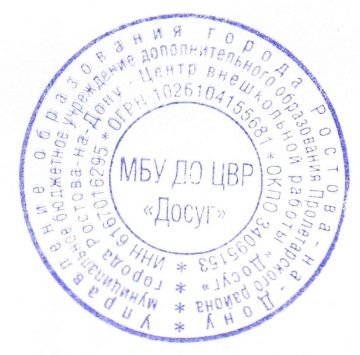 на заседании методсоветаПротокол № ____ от «____» ________ 20___ годаУтверждаюДиректор МБУ ДО ЦВР «Досуг» ____________ Чеметева М.С.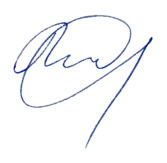 Приказ № ___ от «___» _____ 20__ года№Название раздела, темыКол-во часовКол-во часовКол-во часовФормы аттестации(контроля)№Название раздела, темыВсегоТеорияПрактикаФормы аттестации(контроля)1Вводное занятие. Знакомство. Правила ТБ11инструктаж по ТБП2Ощущение99Диагностика3Восприятие88Диагностика4Внимание1111тест5Память99тест6Мышление1212тест7Пространственные представления99граф. диктант8Самоконтроль22Наблюдение9Произвольность33зачёт10Зрительно-двигательная координация33зачёт11Артикуляция11зачёт12Мелкая моторика33тест13Итоговая аттестация11Диагностика                                    Итого                                    Итого72 часа72 часа14. Воспитательное дело14. Воспитательное дело55№п/пНазвание раздела, темыКол-во часовКол-во часовКол-во часовФормы аттестации(контроля)№п/пНазвание раздела, темыВсегоТеорияПрактикаФормы аттестации(контроля)1Вводное занятие. Диагностика. Правила ТБ22Инструктаж по ТБП22Ощущение18414диагностика33Восприятие66диагностика44Внимание826тест55Память30624тест66Мышление32626тест77Пространственные представления1212граф.диктант88Самоконтроль66наблюдение99Произвольность1212зачёт110Психомоторика66зачёт111Внутренний план действий44зачёт112Воображение66творческая работа1Итоговая аттестация22диагностика                                 Итого:                                 Итого:144 часа18 часов126 часов13.     Воспитательное дело13.     Воспитательное дело66№Название раздела, темыКол-во часовКол-во часовКол-во часовФормы аттестации(контроля)№Название раздела, темыВсего ТеорияПрактикаФормы аттестации(контроля)11Вводное занятие. Диагностика. Правила ТБ22Инструктаж ТБП32Чувство времени66тест43Внимание14410тест54Память28622тест65Мышление741064тест86Пространственные представления1212граф. диктант17Произвольность32626наблюдение18Внутренний план действий30624тест99Воображение16214творческий проект810Итоговая аттестация. 22Диагностика.                                     Итого:                                     Итого:216часов34 часа182 часов11      Воспитательное дело11      Воспитательное дело55№Название раздела, темыКол-во часовКол-во часовКол-во часовФормы аттестации(контроля)№Название раздела, темыВсего ТеорияПрактикаФормы аттестации(контроля)1Вводное занятие. Диагностика. Правила ТБ22Инструктаж ТБП2Чувство времени 22тест3Внимание16412тест4Память28424тест5Мышление         1001288тест6Пространственные представления1616граф.диктант7Произвольность24420наблюдение8Внутренний план действий 66тест9Воображение 1064творческий проект10Восприятие66зачёт11Зрительно-моторные координации44зачёт12Итоговая аттестация. 22Диагностика.                                     Итого:                                     Итого:216часов30 часов186 часов13      Воспитательное дело13      Воспитательное дело         6         6Формы занятий Приемы и методы обеспечения учебно-воспитательного процесса Лекция. Беседа. Психологический  тренинг. Психологическая диагностика. ▪ Наглядные: демонстрация учебно-тематического фильма,   психологических релаксационных упражнений, иллюстраций, схем. ▪ Словесные: ознакомление с теоретическим материалом, объяснение алгоритма выполнения психологического упражнения, обсуждение▪Практические:   психологический тренинг, психологические упражнения, психотехники,  психодиагностика, развивающая работа ▪ Игровые: психологические игры и упражнения, техники медитации и релаксации, психогимнастикаЧастично-поисковые: постановка актуальной   проблемы, определение способов решения проблемы, аргументирование эффективного способа, презентация результата исследованияИсследовательские: самостоятельная исследовательская работа по выбранной теме, психологическая диагностика особенностей личности, межличностных взаимодействийКоллективно-групповые: работа в малых группах, объединение в группы по интересам или на основе психологической проблемыУровни усвоения знанийТребования к действиям учащихсяI уровень – репродуктивный.Воспроизведение  и запоминание. Этот уровень связан с непосредственным воспроизведением содержания изученного материала различной сложностиПоказывать (опознавать), называть, распознавать, давать определение, пересказывать и т.д.II уровень  -  прикладной. Применение знаний в знакомой ситуации по образцу Выполнение действий с четко обозначенными правилами. Применение знаний на основе обобщающего алгоритма (схемы)Измерять, объяснять, составлять что-то по готовой схеме, соотносить, характеризовать, сравнивать, соблюдать правила и т.д.III уровень – творческий.Применение знаний в незнакомой ситуации. Уровень предполагает применение в качестве ориентира какой-либо обобщенной идеи, методологических знанийСоставлять ответ на проблемный вопрос, высказывать суждение, выделять существенные признаки, приводить и обосновывать собственные примеры.№ зан№ Темы по уч. плануСодержаниеКол-во часовКол-во часовКол-во часовоборудование, дидактические материалы№ зан№ Темы по уч. плануСодержаниевсеготеорияпрактикаоборудование, дидактические материалы11.Вводное занятиеВводное занятие. День знаний.22План ЦВР "Досуг". 25. ПамятьСлуховая память. Инструктаж по ТБП22Мяч. Видеоурок310.Выпол-нение инструкцийУмение точно и правильно называть предметы22игра "Назови предметы"42.ОщущенияСлуховые ощущения22Послушай звуки. Компьютер511. ФФВФонетико-фонематическое восприятие22Произнеси чётко610.Выполнение инструкцийУмение действовать по инструкции22Выполни команду77.Простр.представленияПространственные представления22игрушки811. ФФВЗвуковой анализ22Игра "Эхо"96. МышлениеВербальное мышление22Подбери слова. Карточки1011. ФФВФонетико-фонематическое восприятие22Найди ошибку117.Простр.представленияПространственные представления22Что где находится?Печатный материал1212.ПсихомоторикаМикромоторика22Штриховка. Печ. материал138ВоображениеВоображение22Закончи рисунок147.Простр.представленияПространственные представления22Раскрась домики и клеточки1511. ФФВФонетико-фонематическое восприятие22Произнеси чисто166.МышлениеВербальное мышление22Назови одним словом. Карточки179.Анализ и копированиеУмение анализировать образец22Нарисуй по образцу.ПМ.188.ВоображениеВоображени.Праздник Осени. 22Закончи рисунки195.ПамятьПамять. Олимпиада "В гостях у сказки". 22Вопросы к олимпиаде2013.Личн.качестваЛичностные качества22Беседа "Стали родными"2112.ПсихомоторикаМикромоторика22Цветик-семицветик2211. ФФВФонетико-фонем. восприятие.22Произнеси быстро2310. Вып.инст-рукцийСамоконтроль22Я-учитель, ты-ученик243.ВосприятиеЗрительное восприятие22Цветовая угадайка2511. ФФВФонетико-фонематическое восприятие22Найди ошибку265.ПамятьЗрительная память22Плакат "Запомни точно"2713.Личн.качестваЛичностные качества22Беседа "Защитница"287.Простр.представленияПространственные представления22Граф.диктант2911. ФФВФонетико-фонем. восприятие.22Эхо302.ОщущенияОсязательные ощущения22Тяжёлые коробочки3111. ФФВФонетико-фонем. восприятие.22Различай слова328.ВоображениеВоображение22ПМ Что это?Воспитательная работаНовогоднее представлениеПраздник333.ВосприятиеЗрительное восприятие22Плакат "Где спрятались кошечки?"346. МышлениеОперация абстрагирования22ПМ Шарики и сосулькиВоспитальная работаНовогодняя сказка. Инструктаж по ТБВидеоурок355.ПамятьЗрительная память22Нарисуй по памяти3611. ФФВФонетико-фонем. восприятие.22Произнеси быстро376. МышлениеОперация обобщения22Четвертый лишний387.Простр.представленияПространственные представления22Говори правильно392.ОщущенияСлуховые ощущения22Шумящие коробочки404.ВниманиеУстойчивость внимания22Ставь значки415.ПамятьЗрительная память22Найди картинку. Карточки4211. ФФВФонетико-фонем. восприятие.22Эхо436. МышлениеСпособность к синтезу22Собери картинку444.ВниманиеУстойчивость внимания22Различные штриховки458.ВоображениеВоображение22Закончи рисунок4613.Личн.качестваЛичностные качества22Беседа "Друзья"477.Простр.представленияПространственные представления22Квадраты.Внутри, справа, слева4811. ФФВФонетико-фонем. восприятие.22Разложи слово на звуки496. МышлениеОперация абстрагирования22Разложи конфеты5011. ФФВФонетико-фонем. восприятие.22Разложи слово на звуки515.ПамятьСлуховая память22У кого ряд длиннее?529.Анализ и копированиеУмение анализировать и копировать образец22Соедини точки533.ВосприятиеФонетико-фонем. восприятие.22Подбери картинку547.Простр.представленияПространственные представления22Найди и закрась фигуры555.ПамятьЗрительная память22Запомни и найди562.ОщущенияЦветовые ощущения22Цветная сказка576МышлениеНаглядно-образное мышление22Подбери заплатку583.ВосприятиеЗрительное восприятие22Что в рюкзаке туриста?598.ВоображениеВоображение22Попробуй дорисовать604.ВниманиеОбъём внимания22Посмотри внимательно616МышлениеОперация сравнения22Заяц-первоклассник6212ПсихомоторикаМикромоторика22Спирали и волны635ПамятьСлуховая память22Игра "Постройтесь по именам"643ВосприятиеЗрительное восприятие22Феи на балу659Анализ и копированиеУмение копировать образец22Перерисуй точно664ВниманиеУстойчивость внимания22Вычеркни 2 фигуры6711. ФФВФонетико-фонем. восприятие.22Угадай-ка!683ВосприятиеЗрительное восприятие22В каком ряду?695ПамятьЗрительная память22Запомни и нарисуй706МышлениеВербальное мышление22Нелепицы716МышлениеЛогическое мышление22Чья щётка?7214.Итог.занятиеИтоговое тестирование22ТестыВоспитательная работаЭкскурсия в краеведческий музей№ зан№ Темы по уч. плануСодержаниеКол-во часовКол-во часовКол-во часовоборудование, дидактические материалы№ зан№ Темы по уч. плануСодержаниевсеготеорияпрактикаоборудование, дидактические материалы11.Вводное занятиеВводное занятие. День знаний22План "Досуга"24.ВниманиеРазвитие произвольного внимания   Инструктаж по ТБПВидеоурок. Таблицы с фигурками35.ПамятьРазвитие слуховой памяти2246.мышлениеРазвитие наглядно - образного мышления22Бланки с лабиринтами52.ощущенияОсязательные ощущения22Шершавые дощечки68.Самоконтроль.10.ПсихомоторикаСамоконтроль.Психомоторика22печатный материал (ПМ)Ножницы79ПроизвольностьПроизвольность средних движений22ПМ. Графический диктант87.Простр.представленияОриентировка в пространстве листа22ПМ.Схемы пирамид икресел96мышлениеРазвитие наглядно - образного мышления22ПМ "Полянки"105ПамятьЗрительная память22Плакат с изображением птиц117.Простр.представленияПространственные представления22Шарики в трубочке129ПроизвольностьПроизвольность средних движений22136мышлениеРазвитие мышления222 набора карточек145ПамятьТеория .  Память22Видеоурок155ПамятьВербальная память22звуковая запись на компьютере167.Простр.представленияОриентировка в пространстве листа22Плакат с рисунком.Тетради175.ПамятьЛогическая память22Плакат с геом. фигурами. Магнит1810 психомоторикаРазвитие тонкокоординированных движений22железные предметы196мышлениеТеория. Мышление.22Видеоурок206мышлениеРазвитие наглядно - образного мышления22Бланки с геом. фигурами (квадраты)214.ВниманиеПроизвольное  внимание22пм с бланками, метроном226мышлениеРазвитие мышления22по 3 бланка236мышлениеРазвитие мышления22Бланки с чайниками246мышлениеПроцессы анализа22ленточки259ПроизвольностьТочность произвольных движений22ПМ "Обведи точно"263.ВосприятиеЗрительное восприятие22Игра "Путаница"276мышлениеРазвитие мышления22ПМ "Найди отличия"282.ОщущенияТеория .Ощущения.22Видеоурок292.ОщущенияСлуховые ощущения.22304.ВниманиеТеория .Внимание.22Видеоурок314.ВниманиеПроизвольное внимание22ПМ Зашифруй слова322ощущенияОсязательные ощущения.22Шершавые дощечки336.мышлениеАнализ и синтез.22Игра"Найди одинаковые"345.ПамятьЗрительная память22Воспроизведи по памятиВоспитальная работаЁлка/ Инструктаж по ТБППамятки358.СамоконтрольЭлементы самоконтроля22Бланки с заданиями366.мышлениеТеория. Мышление.22Видеоурок376.мышлениеРазвитие мышления22Карточки"Найди отличия"387.Простр.представленияРазвитие двигательной сферы.22карточки Игра."Живые цепочки"393.ВосприятиеПространственное восприятие22Ватман, цветные карандаши406.мышлениеРазвитие наглядно - образного мышления22Бланки с образцами416.мышлениеГибкость мышления22426.мышлениеРазвитие мышления22ПМ,карточки435.ПамятьТеория. Память22Видеозапись445.ПамятьЗрительная память22Образцы для запоминания456.мышлениеРазвитие мышления22Карточки для Вордбола467.Простр.представленияПространственные представления22листы белой бумаги."Поставь значки"475.ПамятьЗрительная память22карточки485.ПамятьСлуховая память22496мышлениеСущественные признаки (мышление)22карточки5011Внутр.план действийВнутренний план действий22фигуры512ощущенияСлуховые ощущения22526МышлениеЗрительно-вербальный анализ22таблицы537.Простр.представленияПространственные представления22тетради. Диктант5412.ВоображениеВоображение. Самоконтроль22бланки Волшебный лес552ощущенияТеория. Ощущения22Видеоурок562.ОщущенияОсязательные ощущения.22Шершавые дощечки575ПамятьОпосредованная память22Зашифруй предложение586мышлениеРазвитие мышления22пм Раздели квадрат592.ОщущенияМышечные ощущения22Весы602ощущенияСлуховые ощущения22619ПроизвольностьПроизвольное внимание22игра "Зеваки"626МышлениеТеория. Мышление22Видеоурок636МышлениеРазвитие наглядно - образного мышления22ПМ Найди фигуры643.ВосприятиеОсязательные ощущения.и восприятия22Тяжелые коробочки655ПамятьТеория Память22Видеоурок665ПамятьОпосредованная память22Зашифруй предложение6711.вн.планВнутренний план действия22геом. фигуры689ПроизвольностьПроизвольное внимание22Бланки с буквами696мышлениеРазвитие мышления22Бланки "Найди девятый"705ПамятьОпосредованная память22Бланки с фигурами715ПамятьЗрительная память22карточки7213.Итог.занятиеИтоговое занятие22ТестыВоспитательная работаЭкскурсия по улицам города, к архитектурным памятникам№ зан№ Темы по уч. плануСодержаниеКол-во часовКол-во часовКол-во часовоборудование, дидактические материалы№ зан№ Темы по уч. плануСодержаниевсеготеорияпрактикаоборудование, дидактические материалы11.Вводное занятие  Вводное занятие.  Диагностика. Инструктаж по ТБП22План "Досуга"24.ПамятьПамять опосредованная. 22Запомни фигуры.р.9235.МышлениеЛогическое мышление22Логический квадрат,Таблица,9347.ПроизвольностьПроизвольность движений22Обведи точно,цв.карандаши55.МышлениеРазвитие мышления (обобщение)224 лишний, наглядный материал64.ПамятьОпосредованная память22Письмо инопланетянина75.МышлениеРазвитие мышления (установление закономерностей)22Плакат Найди девятый,9488.ВПДВнутренний план действия22Поверни квадрат,9595.МышлениеРазвитие мышления22Найди девятый, 96103.ВниманиеПроизвольное внимание22Пишущая машинка115.МышлениеРазвитие ассоциативного мышления22Свяжи слова,97129.ВоображениеРазвитие воображения22Закончи рисунок,98138.ВПДВнутренний план действия22Муха, большой квадрат147.ПроизвольностьПроизвольность движений22Бери осторожно(спички)154.ПамятьЗрительная память22Запомни фигуры,99165.МышлениеВербальное мышление22Раздели на группы176.Прост.предПространственные представления22Фигуры и значки,100185.МышлениеСловесно-логическое мышление22Выбери главное198.ВПДВнутренний план действия22Совмести фигуры,101208.ВПДПроизвольность движений22Знай свой темп215.МышлениеСловесно-логическое мышление22Назови 4 слово228.ВПДВнутренний план действия 22Муха, усложненная237.ПроизвольностьПроизвольность движений22Запретное движение245.МышлениеРазвитие мышления22Одинаковое- разное91257.ПроизвольностьПроизвольность движений22Не путай цвета-цветные карандаши269.ВоображениеРазвитие воображения22Что это?, 102274.ПамятьВербальная память22Объедини по смыслу285.МышлениеРазвитие мышления22Найди фигуры, 103296.Прост.предПространственные представления22Уменьши и увеличь, 104305.МышлениеВербальное мышление22Объедини пословицы314.ПамятьЗрительная память22Запомни и нарисуй,105328.ВПДВнутренний план действий22338.ВПДВнутренний план действий22Поверни квадрат,106345.МышлениеТеория. Мышление.22355.МышлениеРазвитие мышления22Найди одинаковые,107365.МышлениеЛогическое мышление22Логический квадрат, 108373.ВниманиеТеория. Внимание22383.ВниманиеПроизвольное внимание22Назови по порядку, таб 109392.Чувство времениЧувство времени22Дружный хлопок405.МышлениеТеория мышления22415.МышлениеМышление. Синтез22Составь слова423.ВниманиеПроизвольное внимание22отыщи числа,110439.ВоображениеВоображение22Волшебники,р111446.Прост.предПространственные представления22Где какая полоска?,р.112455.МышлениеТеория. Мышление22465.МышлениеЛогическое мышление 22Говорим по-марсиански,р.54475.МышлениеЛогическое мышление22Поезд, 20 карточек с карт487.ПроизвольностьТеория. Произвольность.22497.ПроизвольностьПроизвольность движений.22Не путай цвета,карандаши505.МышлениеТеория .Мышление.22515.МышлениеМышление22Найди девятый домик,р.113525.Мышление Мышление. Сравнение22Найди одинакуовые.р114538.ВПДВнутренний план действия22Архитектор.10 полосок-ступеней548.ВПДВнутренний план действия22Совмести фигуры,р.115552.Чувство времениЧувство времени22пуговицы, нитки564.ПамятьТеория. Память.22574.ПамятьПамять(опосредованная вербальная)22Письмо инопланетянина584.ПамятьСмысловая память22Объедини по смыслу, слова598.ВПДВнутренний план действия22Поверни квадрат, р.116604.ПамятьСлуховая память22Добавь слово616.Простр.предст.Пространственные представления22Раскрась фигуру.р.117627.ПроизвольностьПроизвольность движений22Игра "Флажок", музыка, флажок638.ВПДВнутренний план действия22"Муха", магнит645.МышлениеРазвитие мышления22Что здесь изображено?653.ВниманиеПроизвольное внимание22Отыщи числа,118665.МышлениеТеория. Мышление22675.МышлениеНаглядно-образное мышление22Преврати в квадрат,119687.ПроизвольностьПроизвольность движений22Запретное движение695.МышлениеВербальное мышление22Подбери слова706.Простр.предст.Пространственные представления22Найди квадрат,120719.ВоображениеВоображение22Закончи рисунок,121725.МышлениеВербальное мышление22Пятый лишний, тест735.МышлениеВербальное мышление22Объясни значение747.ПроизвольностьСлуховое восприятие22Проверь постукиванием758.ВПДВнутренний план действия22Этажи, задача764.ПамятьТеория. Память22774.ПамятьНепосредственная память22Какой цвет ?, 122785.МышлениеМышление22Найди девятый,122795.МышлениеВербальное мышление22Расположи слова, карточки803.ВниманиеПроизвольное внимание22Стенографы, рассказ815.МышлениеВербальное мышление22Расположи слова824.ПамятьОпосредованная память22Запомни слова,123832.Чувство времениЧувство времени22Дружный хлопок844.ПамятьЛогическая память22Найди правило и запомни, 124857.ПроизвольностьРазвитие произвольности22Найди смысл (3 четверостишия)865.МышлениеПонятийное мышление22Вордбол, мяч879.ВоображениеВоображение22Составь изображение886.Простр.предст.Пространственные представления22Развертка,125895.МышлениеНаглядно-образное мышление22Найди фигуру 126905.МышлениеВербальное мышление22Расположи слова917.ПроизвольностьПроизвольность движений22Игра Замри924.ПамятьТеория. Память22937.ПроизвольностьПомехоустойчивость22Не путай цвета947.ПроизвольностьТеория. Произвольность22957.ПроизвольностьПроизвольность движений22Невидящие и неслышащие968.ВПДТеория. Внутренний план22979.ВоображениеВоображение22Закончи рисунок,128989.ВоображениеТеория. Воображение22999.ВоображениеРазвитие воображения22Игра Тропинка1005.МышлениеВербальное мышление22Расположи слова1017.ПроизвольностьТеория. Произвольность221027.ПроизвольностьПроизвольность22Найди смысл, четверостишия1033. ВниманиеТеория. Внимание221045.МышлениеМышление22Форма-цвет, таблицы1055.МышлениеМышление22Ребусы1065.МышлениеПонятийное мышление22Пятый лишний1078.ВПДТеория. Внутренний план2210810.Итоговое занятиеИтоговое занятие22ТестыВоспитательная работаПроект "Рассказы и сказки о своих животных"№ зан№ Темы по уч. плануСодержаниеКол-во часовКол-во часовКол-во часовоборудование, дидактические материалы№ зан№ Темы по уч. плануСодержаниевсеготеорияпрактикаоборудование, дидактические материалы11.Вводное занятие  Вводное занятие.   Инструктаж по ТБП22Видео25.МышлениеВербальное мышление(обобщение)22карточки35.МышлениеМышление (абстрагирование)22Игра "Цвет-форма"45.МышлениеРазвитие понятийного мышления22Диагностический набор слов56.Простр.представленияПространственные представления22кубики69.ВоображениеТеория воображения22Видео и бланки75.МышлениеВербальное мышления (обобщение)22карточки со словами84.ПамятьРазвитие опосредованной памяти22набор геом. фигур95.МышлениеРазвитие вербального мышления22пословицы106.Простр.представленияПространственные представления22рисунки с кубиками114.ПамятьЗрительная память22плакат125.МышлениеТеория. Мышление22Видео138.ВПДВнутренний план действий22Совмести фигуры, р.132145.МышлениеВербальное мышление22Подбери общее понятие, слова157.Произволь-ностьПроизвольность движений22Не путай цвета165.МышлениеВербальное мышление22Рядоположное слово175.МышлениеСравнение22Одинаковое, разное, р.133185.МышлениеНаглядно-образное мышление22Найди девятый,р.133195.МышлениеВербальное мышление22Подбери пословицу205.МышлениеТеория. Мышление22Лекция216.Простр.представленияПространственные представления22Найди одинаковые кубики, плакат 134229.ВоображениеТеория. Воображение22Видео239.ВоображениеРазвитие воображения22Игра "Тропинка"245.МышлениеВербальное мышление22Рядоположное слово257.Произволь-ностьПроизвольность движений22Невидящие и Неслышащие265.МышлениеВербальное мышление22Объясни значение275.МышлениеПонятийное мышление22Целое-часть2810.ВосприятиеОсязательное восприятие22Палочка-узнавалочка294.ПамятьЗрительная память22Запомни сочетание фигур, т.135305.МышлениеВербально-смысловой анализ22Подбери пословицу316.Простр.представленияПространственные представления22Раскрась кубик, р.136, цв.карандаши329.ВоображениеТеория.Воображение22Видео335.МышлениеПонятийное мышление22целое-часть345.МышлениеПонятийное мышление22Найди значение слов3511.Зрит-мот.координацииРазвитие глазомера22Вырезай точно, ножницы365.МышлениеТеория. Мышление22конспект375.МышлениеВербальное мышление22Найди причину и следствие385.МышлениеНаглядно-образное мышление22Найди фигуру, р.137394.ПамятьТеория. Память.22конспект405.МышлениеРазвитие вербального мышления22Назови причину417.Произволь-ностьПроизвольность22Найди смысл (четверостишия)424.ПамятьОпосредованная память22Письмо инопланетянина435.МышлениеПонятийное мышление22Отрицание445.МышлениеВербально-смысловой анализ22Пословицы455.МышлениеТеория. Мышление22Видео465.МышлениеМышление (абстрагирование)22Форма-цвет476.Простр.представленияПространственные представления22Раскрась кубик, р.138487.Произволь-ностьТеория. Произвольность.22конспект498.ВПДВнутренний план действий22Совмести фигуры, р.139505.МышлениеТеория .Мышление.22Видео515.МышлениеЛогическое мышление22"Поезд", карточки523. ВниманиеТеория. Внимание22Конспект533. ВниманиеПроизвольное внимание22"Пишущая машинка"54Теория. Воображение.55Воображение56Теория. Память.57Память (опосредованная вербальная)58Развитие мышления (установление закономерностей)59Развитие пространственных представлений60Мышление вербально-смысловое61Развитие памяти(непосредственной зрительной)62Внутренний план действия63Развитие мышления (сравнения)64Теория. Мышление65Логическое мышление66Развитие устойчивости внимания.67Чувство времени.68Синтез мышления69Переключение внимания70Воображение71Пространственные представления72Абстрактно-логическое мышление.73Логическое мышление74Произвольность (помехоустойчивость инт. процессов)75Мышление(сравнение)76Установление закономерностей (мышление)77Внутренний план действия78Внутренний план действия79Чувство времени80Опосредованная память81Опосредованная память вербальная82Внутренний план действия83Теория. Память84Непосредственная слуховая память85Пространственные представления86Теория Произвольность87Произвольность88Понятийное мышление89Воображение90Пространственные представления91Теория. Мышление92Мышление93Мышление вербально-понятийное94Произвольность движений95Произвольность движений (преодоление гиперактивности)96Внутренний план действия97Синтез мышления98Переключение внимания99Наглядно-образное мышление100Непосредственная память101Вербально-понятийное мышление102Устойчивость внимания103Вербально-понятийное мышление104Память105Чувство времени106Теория. Память107Логическая память108Итоговое занятиев,работаКонкурс стихотворений поэтов земляков